Erkki Luoma-aho:	Libyan aavikon kalliotaide 						Saharan savanneilta 1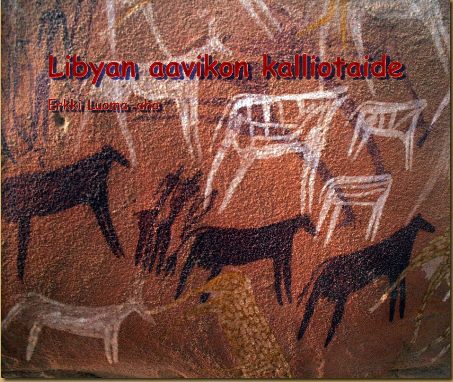 sivuja	koko (cm)	pehmeät	kovakantinen		kovat		paperi					kuvakannet	kuvall. kansipaperi	kuvakannet440	25 x 20	 61€			 69€		 73€		tavallinen440	33 x 28	 ei saatavilla		126€		129€		tavallinen160	25 x 20	 28€		 	38€		 41€		tavallinen	160	25 x 20	 32€		 	44€		 47€		korkealaatuinen160	33 x 28	ei saatavilla	 	69€		 72€		tavallinen160	33 x 28	ei saatavilla	 	80€		 83€		korkealaatuinenNämä ovat www.blurb.com: in hintoja (ei provisiota tekijälle).Lisäksi tulevat lähetyskulut ja 8% ALV. Lähetyskulut Suomeen: 1 kpl n. 12€, (10 kpl  n. 3€/kpl)Alennus suuremmasta painosmäärästä: vähintään 10 kpl samaa   -10%.